Receptionist checklist NHS England has published guidance to primary care prescribers to not routinely prescribe over the counter medicines for common conditions.Please signpost patients to purchase over the counter medicines and seek help from their pharmacist for the conditions or treatments listed below.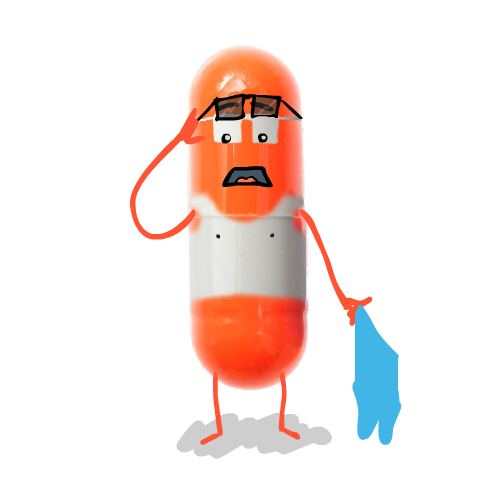 What are the benefits of using pharmacies?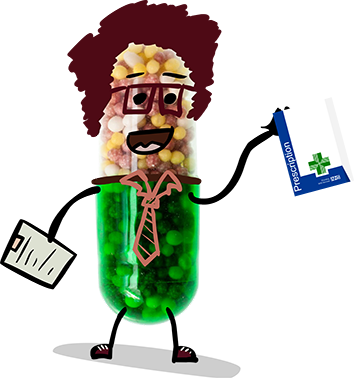 It prevents unnecessary GP appointments for common conditions. Access to pharmacies is easier and sometimes quicker than waiting for a GP appointment.Pharmacies are open out of hours, like late nights and at the weekend, which is convenient for people who work or when the GP practice is closed.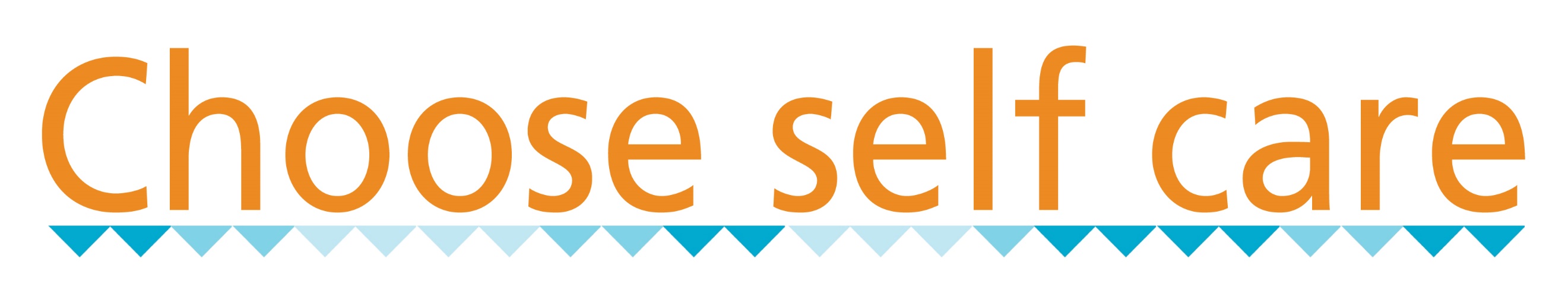 Probiotics Infrequent migraines Vitamins and minerals Insect bites and stings Acute sore throat Mild acne Infrequent cold sores of the lipMild dry skin Conjunctivitis Sunburn Coughs and colds and nasal congestion Sun protection Cradle cap 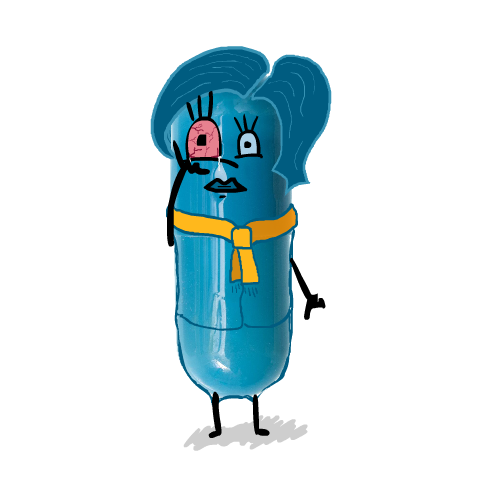 Mild to moderate hay fever/Seasonal rhinitis Haemorrhoids Minor burns and scalds Infant colic Minor conditions associated with pain, discomfort and fever (e.g. aches and sprains, headache, period pain, back pain) 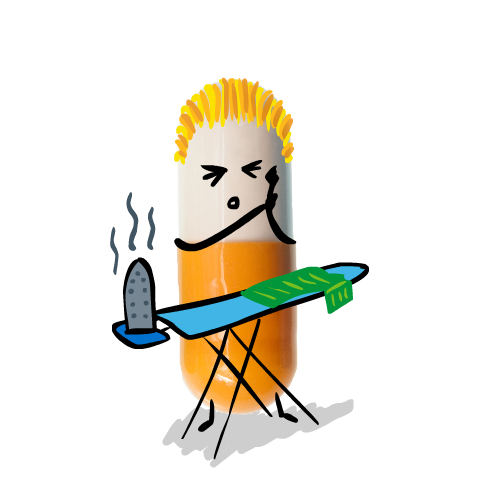 Mild cystitis Minor conditions associated with pain, discomfort and fever (e.g. aches and sprains, headache, period pain, back pain) Mild dermatitis Mouth ulcers Dandruff Nappy rash Diarrhoea (adults only) Oral thrush Dry eyes/sore (tired) eyes Prevention of dental decayEarwax Ringworm/athletes foot Excessive sweating (Hyperhidrosis)Teething/mild toothache Head lice Threadworms Indigestion and heartburn Travel sickness Infrequent constipationWarts and verrucae 